с. Кичменгский ГородокОб утверждении генерального плана муниципального образования Городецкое Кичменгско-Городецкого муниципального района	Муниципальное Собрание Кичменгско-Городецкого муниципального района РЕШИЛО:1. Утвердить генеральный план муниципального образования Городецкое Кичменгско-Городецкого муниципального района (приложение 1).2. Утвердить генеральный план населенного пункта с. Кичменгский Городок муниципального образования Городецкое Кичменгско-Городецкого муниципального района (приложение 2) 	3. Настоящее решение подлежит размещению на официальном сайте района в информационно-телекоммуникационной сети «Интернет» и Федеральной государственной системе территориального планирования. Настоящее решение вступает в силу после его официального опубликования в районной газете «Заря Севера».Глава района                                                                                        Л.Н.Дьякова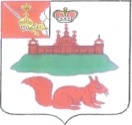 МУНИЦИПАЛЬНОЕ СОБРАНИЕКИЧМЕНГСКО-ГОРОДЕЦКОГО МУНИЦИПАЛЬНОГО РАЙОНАВОЛОГОДСКОЙ ОБЛАСТИМУНИЦИПАЛЬНОЕ СОБРАНИЕКИЧМЕНГСКО-ГОРОДЕЦКОГО МУНИЦИПАЛЬНОГО РАЙОНАВОЛОГОДСКОЙ ОБЛАСТИМУНИЦИПАЛЬНОЕ СОБРАНИЕКИЧМЕНГСКО-ГОРОДЕЦКОГО МУНИЦИПАЛЬНОГО РАЙОНАВОЛОГОДСКОЙ ОБЛАСТИРЕШЕНИЕРЕШЕНИЕРЕШЕНИЕот31.05.2019№149